SHAMBHALAShambhala est un grand festival de musique. La musique est pour la plupart électronique. Il y a beaucoup de DJs qui représente leur musique à (mm) Shambhala. Quelques uns  sont : Excision, Datsik, Doctor P, Skrillex, Flux Pavillon, Bassnectar, Tipper, Organic Mechanic et Downlink. Il y a sept différentes scènes ou les DJs se représentent. Il y a beaucoup de lumières et de lasers, et les folles sont énormes. Presque tout le monde porte les vêtements bizarres.  	Shambhala a commencé à Salmo en 1997. Une famille a eu l’idée d’avoir un festival de musique sur leur ferme en 1997, et maintenant c’est devenu le plus grand festival de musique en Colombie-Britannique. Plus que 10 000 gens vont chaque année!  	Le festival dure cinq jours et quatre nuits. Les billets coûtent 260$, mais si tu fais le bénévolat, c’est gratuit ! Au lieu de payer, tu peux aider. Tu as besoin d’avoir 19 ans pour aller, ou si tu n’as pas 19 ans, tu peux aller avec un adulte.  	Parce qu’il y a 10 000 personnes, ils laissent beaucoup de déchets. Ça pose un grand problème pour l’environnement. Un autre problème est que beaucoup de personnes abusent les drogues et l’alcool. D’ailleurs, c’est un festival très amusant. 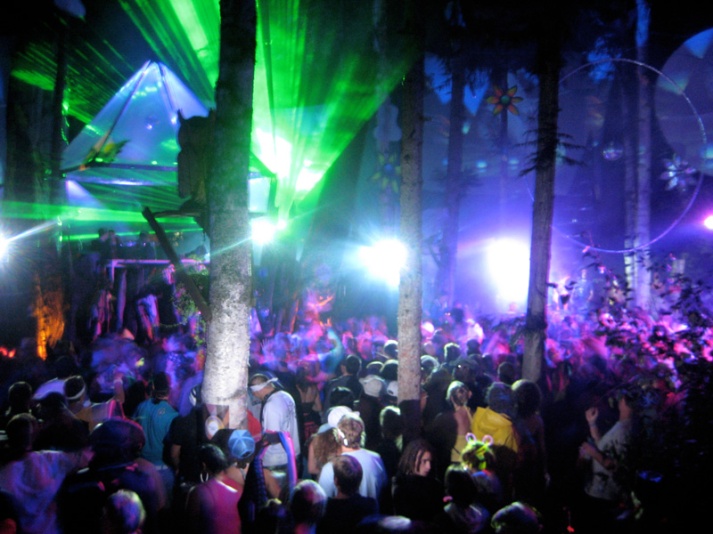 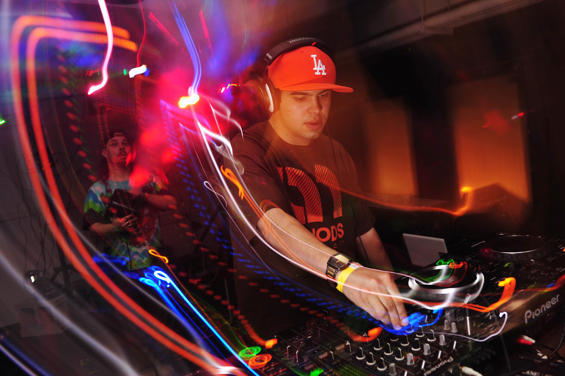 